О проведении независимой антикоррупционной  экспертизыпроекта приказа департамента региональной безопасности Брянской области  «О внесении изменений в  типовое положение о закупках товаров, работ, услуг»В целях приведения типового положения о закупках, товаров, работ, услуг в соответствие с федеральным законом от 18.07.2011 № 233-ФЗ 
«О закупках товаров, работ, услуг отдельными видами юридических лиц» департаментом региональной безопасности Брянской области подготовлены настоящие изменения в типовое Положение.         В целях обеспечения возможности проведения независимой  антикоррупционной экспертизы проект  приказа  департамента региональной безопасности  Брянской области   О внесении изменений в  типовое положение о закупках товаров, работ, услуг» подлежит размещению в сети Интернет.          Заключения по итогам проведения независимой антикоррупционной экспертизы могут быть направлены в Департамент региональной безопасности Брянской области по электронным адресам: mail@depbez.ru,  drblex@yandex.ru или почтовому адресу: 241050, г. Брянск, улица Фокина 31 офис 201,  в течение 5 рабочих дней со дня размещения проекта приказа в сети Интернет. 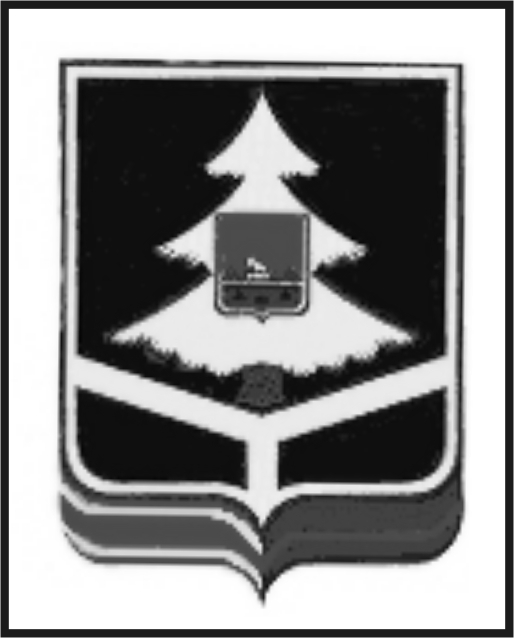 ДЕПАРТАМЕНТ  РЕГИОНАЛЬНОЙ БЕЗОПАСНОСТИБРЯНСКОЙ ОБЛАСТИП Р И К А Зот  __________2022 года  №                       г. БрянскО внесении изменений в  типовое положение о закупках товаров,работ, услуг         Руководствуясь  Федеральным законом от 18.07.2011 N 223-ФЗ "О закупках товаров, работ, услуг отдельными видами юридических лиц", Постановлением Правительства РФ от 11.12.2014 N 1352 "Об особенностях участия субъектов малого и среднего предпринимательства в закупках товаров, работ, услуг отдельными видами юридических лиц" (вместе с "Положением об особенностях участия субъектов малого и среднего предпринимательства в закупках товаров, работ, услуг отдельными видами юридических лиц, годовом объеме таких закупок и порядке расчета указанного объема", "Требованиями к содержанию годового отчета о закупке товаров, работ, услуг отдельными видами юридических лиц у субъектов малого и среднего предпринимательства")ПРИКАЗЫВАЮ:        1. Внести прилагаемые  изменения в Типовое положение о закупках товаров, работ, услуг, утвержденное приказом департамента региональной безопасности Брянской области от 31.10.2018 г. № 282 «Об утверждении типового положения о закупках товаров, работ, услуг» ( в редакции приказов департамента региональной безопасности Брянской области  от 17.12.2018 года № 321, от 16.01.2020 №  4, от 03.02.2021 № 18, от  30.03.2021 № 57, от 18.06.2021 № 93,  от 18.02.2022 № 27, от 24.06.2022 № 112).          2.  Настоящий  приказ вступает в силу с даты его размещения в единой информационной системе  в сфере закупок. Директор департамента                                                                А.В. Минченко                                                                                                                               Согласовано:Начальник отдела бухгалтерского учета,юридической и кадровой работы                                                  Н.В. ПрошинаИсп. Туркова О.В.         66 -56-27Изменения вТиповое положение о закупках товаров, работ, услуг, утвержденное приказом департамента региональной безопасности Брянской области от 31.10.2018 г. № 282 «Об утверждении типового положения о закупках товаров, работ, услуг» (в редакции приказов департамента региональной безопасности Брянской области  от 17.12.2018 года № 321, от 16.01.2020 №  4, от 03.02.2021 № 18, от  30.03.2021 № 57, от 18.06.2021 № 93, от 18 февраля 2022 № 27,  от 24.06.2022 № 112).В разделе 2 пункт 2 абзац 13 изложить в следующей редакции: «осуществлением заказчиком закупок товаров, работ, услуг у указанных в части 2 статьи 1 Федерального закона № 223-ФЗ юридических лиц, которые признаются взаимозависимыми с ним лицами в соответствии с Налоговым кодексом Российской Федерации, у иных юридических лиц, которые признаются взаимозависимыми с ним лицами в соответствии с указанным Кодексом, если закупки осуществляются в целях обеспечения единого технологического процесса, при условии, что перечень предусмотренных настоящим пунктом юридических лиц определен правовыми актами, предусмотренными частью 1 статьи 2 Федерального закона № 223-ФЗ и регламентирующими правила закупок. В таких правовых актах указывается обоснование включения в указанный перечень каждого юридического лица в соответствии с положениями Налогового кодекса Российской Федерации»;В разделе 9:а) дополнить пунктом 2.1 следующего содержания: «2.1 Руководитель заказчика, член комиссии по осуществлению закупок обязаны при осуществлении закупок принимать меры по предотвращению и урегулированию конфликта интересов в соответствии с Федеральным законом от 25 декабря 2008 года № 273-ФЗ «О противодействии коррупции»;б) пункт 13 изложить в новой редакции: «13. Членами комиссии не могут быть: 1) физические лица, имеющие личную заинтересованность в результатах закупки (определения поставщика (исполнителя, подрядчика) при осуществлении конкурентной закупки), в том числе физические лица, подавшие заявки на участие в закупке, либо состоящие в трудовых отношениях с организациями или физическими лицами, подавшими данные заявки, либо являющиеся управляющими организаций, подавших заявки на участие в закупке. Понятие «личная заинтересованность» используется в значении, указанном в Федеральном законе от 25 декабря 2008 года № 273-ФЗ «О противодействии коррупции»;2) физические лица, являющиеся участниками (акционерами) организаций, подавших заявки на участие в закупке, членами их органов управления, кредиторами участников закупки»;3) иные физические лица в случаях, определенных положением о закупке.в) пункт14 изложить в следующей редакции: «14. Член комиссии по осуществлению закупок обязан незамедлительно сообщить заказчику, принявшему решение о создании комиссии по осуществлению закупок, о возникновении обстоятельств, предусмотренных пунктом 13 настоящего раздела. В случае выявления в составе комиссии по осуществлению закупок физических лиц, указанных в пункте 13 настоящего раздела, заказчик, принявший решение о создании комиссии по осуществлению закупок, обязан незамедлительно заменить их другими физическими лицами, соответствующими требованиям, предусмотренным положениями пункта 13 настоящего раздела».Приложение к приказу департамента региональной безопасности Брянской области от __________2022 №  